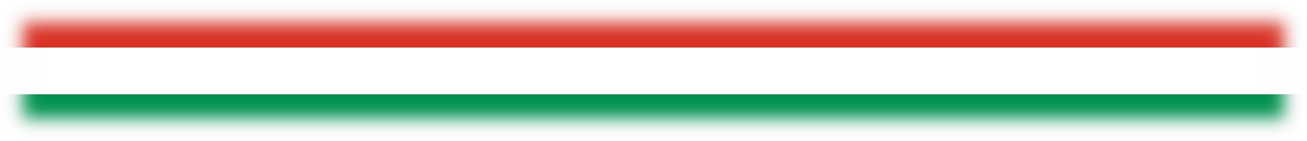 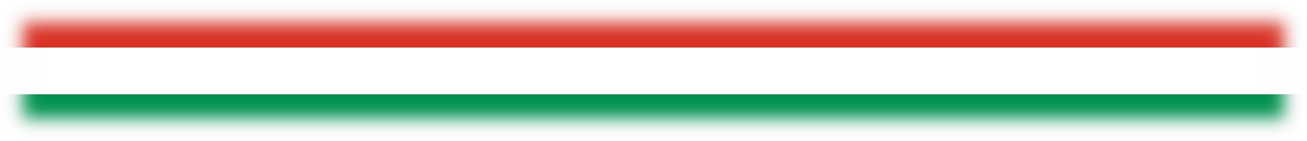 2022 – Második OB Forduló Versenykiírás Rendező		Pap András (+36 20 236 6109)További információk a Dél-dunántúli Lovas Egyesület honlapján (www.delilovas.hu) és Facebook oldalánVersenyigazgató 		Kiss Ferenc polgármesterTisztségviselők Időbeosztás  Felhívjuk a versenyzők figyelmét, hogy a technikai értekezleten kötelező a részvétel.  Nevezés A versenyben indulóknak a www.tavlovasok.hu oldalon a Nevezés menüpontban kell nevezni. Csak azok a versenyzők indulhatnak a versenyen, akik nevezésüket szabályosan leadták a honlapon! A gyerekfutamon indulók kérjük nevezésüket Ballabás Katának adják le! Tel.:+36307574134Nevezési díjak Verseny információk 20 km-es túraverseny: 21/A. § A versenyrendező a nemzeti versennyel egyidőben 20 km-es túraversenyt is meghirdethet. A 20 km-es túraversenyek győztese az a ló-lovas páros, amelyik a táv teljesítését követően 30 percen belül elsőként jelentkezik állatorvosi vizsgálatra és meg is felel rajta. Egyebekben jelen szabályzat rendelkezéseit kell alkalmazni a 20 km-es túraversenyekre is.Pálya információk Talaj: Erdei és mezőgazdasági utak, 3-4 % aszfalt.Szintkülönbség: 400 mJelölés: Szalaggal, táblákkal lesz kijelölve, illetve mész jelzés segíti a pályavezetést.2 db 20 km-es eltérő, változatos körből épülnek fel a távok.Díjazás Minden sikeres versenyző oklevelet, az első három helyezett kupát kap. Sorsolás eredményeképp 2 x 50.000 Ft pénzjutalom kerül kiosztásra. „Mindenki győztes, aki célba ér” elv alapján. Lovak elszállásolása A versenyre nevező lovaknak kötelező a boksz bérlés (magyar licence-szel 15.000 Ft, külföldieknek 100 euró), mobilkarám építésére a verseny helyszínén van lehetőség. Minden nevezett lónak automatikusan jár a boksz, külön igénylésre nincs szükség. Felhívjuk a versenyzők és segítőik figyelmét, hogy az állatorvosi kapu (azaz regenerációs terület, vizsgálati terület és pihenő terület) területére gépjárművel behajtani, lakósátrat/autót felállítani és lószállítót parkoltatni tilos! A versenyen induló lovakra és lovasokra a Magyar Lovassport Szövetség Távlovagló és Távhajtó Szakág szabályzatának rendelkezései, illetve a szakbizottsági és szakági gyűlések döntései vonatkoznak.  http://tavlovasok.hu/szabalyzatok/category/26-hazai 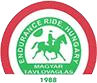 Időpont: 2022. május 13-15. Helyszín: Husztót Minősítés:OB Forduló Bírók Elnök Ballabás Katalin+36307574134TagokDr. Tamás ZsoltMarosi ZsanettGyakorlóbíróTóth ZsófiaÁllatorvosok Elnök Dr. Kollár Kornél+36303697793Tagok Dr. Maza NorbertDr. Szebeni ZsoltKezelő Dr. Kollár Kornél+36303697793Nevezési határidő2022.05.03.(kedd)23:59Előzetes állatorvosi vizsgálat: 100 km, 80 km, 60 km, fogat2022.05.13.(péntek)16:00-18:00Technikai értekezlet: 100 km, 80 km, 60 km, fogat18:00Start 100 km és 80 km távlovagló (felnőtt és junior)2022.05.14.(szombat)7:00Start 80 km távhajtó (1. nap)7:30Start 60 km távlovagló8:00Előzetes állatorvosi vizsgálat: 40 km, 20 km15:00-17:00Technikai értekezlet: 40 km, 20 km17:0080 km távhajtó (2. nap)2022.05.15. (vasárnap)6:30Start 40 km távlovagló7:00Start 20 km távlovagló9:00Gyermekfutam11:30Eredményhirdetés várhatóan12:30Gyermekfutam1.000 Ft20 km távlovagló 10.000 Ft40 km távlovagló 11.000 Ft60 km távlovagló 13.000 Ft80 km távlovagló 17.000 Ft100 km távlovagló 20.000 Ft80 km távhajtó 18.000 FtBoksz díj (magyar licenszel) 15.000 FtBoxes (for foreign entries) 100 €Állatorvosi vizsgálatra való jelentkezésKörök között64 bpm 20 percen belülÁllatorvosi vizsgálatra való jelentkezésCélban64 bpm 30 percen belülMin. átlagsebesség10 km/h10 km/hSúlykorlátJuniornincsSúlykorlátFelnőtt 80-100 km70 kg100 km távlovagló versenyKörök száma Körök hossza (km)Pihenőidő (perc)1 2040 2 20 40 3 20 404 20 50520CélÖsszesen 100 80 km távlovagló versenyKörök száma Körök hossza (km)Pihenőidő (perc)1 2040 2 20 40 3 20 50420CélÖsszesen 80 60 km távlovagló versenyKörök száma Körök hossza (km)Pihenőidő (perc)1 2040 2 20 40 3 20 CélÖsszesen 60 40 km távlovagló és távhajtó versenyKörök száma Körök hossza (km)Pihenőidő (perc)1 2040 3 20 CélÖsszesen 40 20 km távlovagló versenyKörök száma Körök hossza (km) Pihenő idő (perc)1 20 Cél 